                     INFORMAȚII PRIVIND SCHIMBĂRILE APĂRUTE FAȚĂ DE CONDIȚIILE ÎN CARE A FOST ACORDATĂ/ CONFIRMATĂ ATESTAREADenumire OEC ________________________Data__________________În cazul schimbărilor semnificative relevante, apărute faţă de condiţiile în care a fost acordată/confirmată atestarea, cum ar fi: statutul juridic, comercial, de proprietate sau organizaţional;organizaţia, managementul de la cel mai înalt nivel şi personalul cheie;resurse şi locaţii;alte elemente care ar putea afecta capacitatea OEC de a îndeplini cerinţele de atestare, OEC este obligat în maxim 2 luni să informeze prin scrisoare despre acestea.În cazul în care schimbările se referă la înlocuirea Documentelor Normative din Anexa la Certificatul de Atestare, OEC este obligat să completeze tabelul de mai jos și să-l transmită la MOLDAC.Analiza comparativa dintre  metodeiNume, Prenume Conducător LI___________________________ Semnătura______________________ Data_________________Ceea ce este scris cu font verde este un model de completareNr. conform Anexei la Certificatul de AtestareDocument Normativ (DN)Document Normativ (DN)Nume, Prenume personal autorizat pentru efectuarea încercării.Nume, Prenume personal autorizat pentru efectuarea încercării.Echipament utilizatEchipament utilizatEchipament utilizatDovezi de implementare a metodei noi prin participării la ILC (rezultatele)Nr. conform Anexei la Certificatul de AtestareConform Anexei la Certificatul de AtestareSolicitat de OEC pentru a fi inclus în Anexă la Certificatul de AtestareConform DN din Anexă la Certificatul de AtestareConform DN solicitat a fi inclus în Anexă la Certificatul de AtestareConform DN din Anexă la Certificatul de AtestareConform DN solicitat a fi inclus în Anexă la Certificatul de AtestareDovezi de conformitate cu cerintele specificate(etalonare sau verificare)1GOST 8269.0-97SM SR EN 1097-6-2016 (poz 1.5)IvanovIvanovAparat de cîntarit cu funcţionare neatumată tip Ohaus pa4102CAparat de cîntarit cu funcţionare neatumată tip Ohaus pa4102CMD 10 3.2-305/2020 din 25.04.2020sau B/VRaport nr    din 01.2021 z score= 0.5Nr. conform Anexei la Certificatul de AtestarePrincipiul Metodei(descriere pe scurt)Principiul Metodei(descriere pe scurt)Conform DN din Anexă la Certificatul de AtestareConform DN solicitat a fi inclus în Anexă la Certificatul de AtestareГОСТ 8269.0-97 п. 4.15, 4.164.15.1 Пикнометрический методИстинную плотность горной породы и зерен щебня (гравия) определяют путем измерения массы единицы объема измельченного высушенного материала.  4.15.1.4 Обработка результатов испытания
Истинную плотность , г/см определяют по формуле, (31)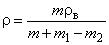 где m - масса навески порошка, высушенного до постоянной массы, г; - плотность воды, принимаемая равной 1 г/см3; - масса пикнометра с дистиллированной водой, г; - масса пикнометра с навеской и дистиллированной водой после удаления пузырьков воздуха, г.4.16.1 Определение средней плотностиСреднюю плотность горной породы и зерен щебня (гравия) определяют путем измерения массы единицы объема кусков породы или зерен щебня (гравия) с использованием весов для гидростатического взвешивания.4.16.1.4 Обработка результатов испытанияСреднюю плотность образцов горной породы произвольной формы или щебня (гравия) , г/см3, определяют по формуле, (33)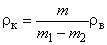 где m - масса образца или пробы в сухом состоянии, г;m1 - масса образца или пробы в насыщенном водой состоянии на воздухе, г;m2 - масса образца или пробы в насыщенном водой состоянии в воде, г;w - плотность воды, принимаемая равной 1 г/см3.SM SR EN 1097-6-2016 (poz. 1.5)Determinarea densității și  a absorbției de apă a granulelorСущность методов испытанийПлотность заполнителя рассчитывают как отношение массы к объему. Массу определяют взвешиванием мерной пробы в водо насыщенном состоянии с сухой поверхностью и еще раз после высушивания в сушильном шкафу. Объем определяют по массе вытесненной воды согласно методу с использованием проволочной корзины или взвешиванием согласно методу с использованием пикнометра.Расчет и оформление результатов испытанийПлотности заполнителя а, rd, ssd, мг/м3  , рассчитывают по формулам:— кажущаяся плотность заполнителя:a =w xM4/ M4-(M2-M3)  (1)— плотность заполнителя после высушивания в сушильном шкафуrd=w xM4/ M1-(M2-M3) (2)— плотность заполнителя в водо насыщенном состоянии с сухой поверхностью ssd=w xM1/ M1-(M2-M3)  (3)Вывод.Процессы выполнения испытаний, формула расчета плотности идентичны.Процессы выполнения испытаний, формула расчета плотности идентичны.